С 23октября по 12 ноября на территории Режевского городского округа стартует профилактическое мероприятие «Внимание, каникулы!»Сотрудники Госавтоинспекции, в целях профилактики и предупреждения дорожно-транспортных происшествий с участием детей в преддверии и в период школьных осенних каникул, проведут профилактическое мероприятие «Внимание, каникулы!».             Основная цель проводимого мероприятия –  активизация работы по профилактике детского дорожно-транспортного травматизма и обеспечение дорожной безопасности несовершеннолетних.           Сотрудники ГИБДД напоминают водителям: в период каникул к детям нужно проявлять максимум внимания и предупредительности! А к родителям и ко всем взрослым пешеходам Госавтоинспекция обращается с просьбой: своим примером показывайте детям, как правильно вести себя на дороге.Уважаемые родители!         В дни школьных каникул (20.11.2017-26.11.2017) Ваши дети в постоянном движении, в качестве пешеходов и пассажиров, а уберечь их от беды наш с Вами долг и обязанность. Расскажите детям Правила дорожного движения, прежде всего, разъясните, что переходить проезжую часть допускается по специально обозначенным местам – пешеходным переходам, при этом необходимо помнить, о собственной безопасности и ни в коем случае не пользоваться сотовым телефоном, наушниками, которые могут отвлечь внимание от дороги. Расскажите, к чему могут привести нарушения Правил дорожного движения. Вы должны быть уверены, что сын или дочь могут самостоятельно переходить через дорогу, пользоваться общественным транспортом, грамотно и ответственно вести себя на улице. Ведь в данном случае речь идет о жизни и здоровье Ваших детей. Свой каждодневный экзамен по безопасности дорожного движения дети должны сдать на «отлично». А это полностью зависит от Вас, родители. Обратите внимание, что в темное время яркая одежда является более заметной для водителей автомобилей, либо приобретите детям световозвращающие элементы. Во время поездок на автомобиле обязательно применяйте детские удерживающие устройства, соответствующие весу и возраста ребенка.         Напоминаем, что на территории Свердловской области за 9 месяцев 2017 года зарегистрировано191 ДТП с участием несовершеннолетних, в которых 209 детей получили травмы различной степенитяжести и 11 детей погибли. Из 11 детей, получивших смертельные травмы при ДТП, 5погибло в качестве пассажиров транспортных средств, 4 ребенка погибло в качестве пешеходов, при этом двое по причине нарушения ПДД РФ и два пешехода получили смертельные травмы, двигаясь по обочине дороги в попутном направлении движению транспортных средств, вне населенного пункта без световозвращающих элементов. Отделение ГИБДД ОМВД России по Режевскому району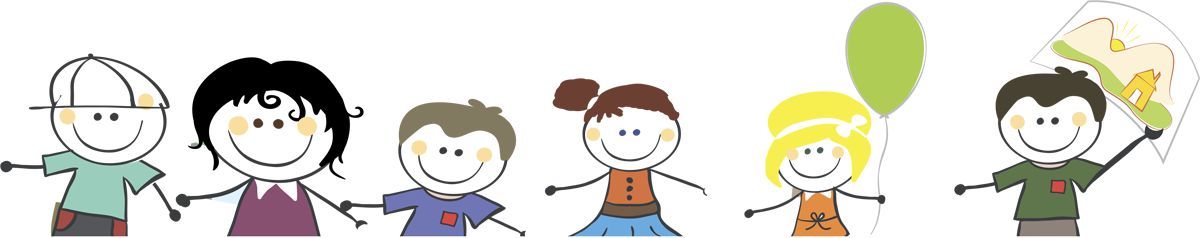 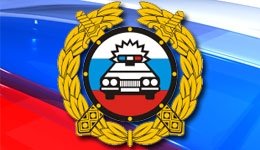 